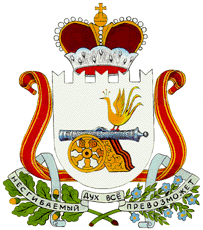 АДМИНИСТРАЦИЯКАРАВАЕВСКОГО СЕЛЬСКОГО ПОСЕЛЕНИЯСЫЧЕВСКОГО РАЙОНА  СМОЛЕНСКОЙ ОБЛАСТИПОСТАНОВЛЕНИЕОТ     01 марта  2022 года                                                    № 24а О внесении изменений в муниципальную программу «Энергосбережение и повышение энергетической эффективности на территории Караваевского сельского поселения Сычевского района Смоленской области», утвержденную постановлением Администрации Караваевского сельского поселения Сычевского района Смоленской области от 22.12.2016 года №461 (в редакции постановления Администрации Караваевского сельского поселения Сычевского района Смоленской области от 21.01.2019года №11, от 20.01.2020года №8, от 13.01.2021г., № 7)           В соответствии с Федеральным законом от 23.11.2009 года № 261-ФЗ «Об энергосбережении и о повышении энергетической эффективности и о внесении изменений в отдельные законодательные акты Российской Федерации»Администрация Караваевского сельского поселения Сычевского района Смоленской области  п о с т а н о в л я е т:         1. Внести изменения в муниципальную программу «Энергосбережение и повышение энергетической эффективности на территории Караваевского сельского поселения Сычевского района Смоленской области», утвержденную постановлением Администрации Караваевского сельского поселения Сычевского района Смоленской области от 22.12.2016 года №461 (в редакции постановления Администрации Караваевского сельского поселения Сычевского района Смоленской области от 07.12.2017г. № 186, от 21.01.2019года №6, от 20.01.2020 года №8, от 13.01.2021года  № 7),  изложив ее в новой редакции.    2. Настоящее постановление подлежит официальному обнародованию и размещению на официальном сайте Администрации Караваевского сельского поселения Сычевского района Смоленской области в информационно- телекоммуникационной сети Интернет /http://karavaevo-sp.admin-smolensk.ru/ 3. Контроль за исполнением настоящего постановления оставляю за собой.Глава муниципального образованияКараваевского сельского поселенияСычевского района Смоленской области                                В. А. ЖуковаУТВЕРЖДЕНАпостановлением Администрации  Караваевского сельского поселения Сычевского района Смоленской области от 22.12.2016 года № 461 (в редакции постановлений Администрации Караваевского сельского поселения Сычевского района Смоленской области от 21.01.2019года №11, от 20.01.2020года №8, от 13.01.2021года №7)           МУНИЦИПАЛЬНАЯ ПРОГРАММА«ЭНЕРГОСБЕРЕЖЕНИЕ И ПОВЫШЕНИЕ ЭНЕРГЕТИЧЕСКОЙ ЭФФЕКТИВНОСТИ НА ТЕРРИТОРИИ КАРАВАЕВСКОГО СЕЛЬСКОГО ПОСЕЛЕНИЯ СЫЧЕВСКОГО РАЙОНА СМОЛЕНСКОЙ ОБЛАСТИ»ПАСПОРТ ПРОГРАММЫРаздел 1. Содержание проблемы и обоснование необходимости ее решения программными методамиПрограмма энергосбережения - это единый комплекс организационных и технических мероприятий, направленных на экономически обоснованное потребление энергоресурсов, и является фундаментом планомерного снижения затрат на потребляемую электроэнергию.В ситуации, когда энергоресурсы становятся рыночным фактором и формируют значительную часть затрат муниципального образования, возникает необходимость в энергосбережении и повышении энергетической эффективности здания, находящегося в муниципальной собственности, и, как следствие, в выработке алгоритма эффективных действий по проведению политики по энергосбережению и повышению энергетической эффективности.Основным инструментом управления энергосбережением является программный метод, предусматривающий разработку, принятие и исполнение муниципальных программ энергосбережения.Принятый Федеральный закон от 23.11.2009 года № 261-ФЗ «Об энергосбережении и о повышении энергетической эффективности и о внесении изменений в отдельные законодательные акты Российской Федерации» является основным документом, определяющим задачи долгосрочного социально-экономического развития в энергетической сфере, и прямо указывает, что мероприятия по энергосбережению и эффективному использованию энергии должны стать обязательной частью муниципальных программ.В настоящее время создание условий для повышения эффективности использования энергии и других видов ресурсов становится одной из приоритетных задач социально-экономического развития Караваевского сельского поселения Сычевского района Смоленской области.Раздел 2. Основные цели и задачи, сроки реализации ПрограммыДля достижения поставленных целей в ходе реализации Программы органам местного самоуправления Караваевского сельского поселения необходимо решить следующие задачи:  2.1 Проведение комплекса организационно-правовых мероприятий по управлению энергосбережением.Для этого в предстоящий период необходимо:- создание муниципальной нормативной базы и методического обеспечения энергосбережения, в том числе:- разработка и принятие системы муниципальных нормативных правовыхактов, стимулирующих энергосбережение; - создание системы нормативно-методического обеспечения эффективногоиспользования энергии и ресурсов, стимулирующих применение энергосберегающих осветительных установок.    2.2. Обеспечение учета всего объема потребляемых энергетических ресурсов.Программа реализуется в 2018-2024 годах.Раздел 3. Система программных мероприятий, ресурсное обеспечение ПрограммыОсновным мероприятием программы является энергосбережение и повышение энергетической эффективности в системах наружного освещения.Одним из приоритетных направлений энергосбережения и повышения энергетической эффективности в Караваевском сельском поселении Сычевского района Смоленской области является проведение мероприятий, обеспечивающих снижение энергопотребления и уменьшение бюджетных средств, направляемых на оплату энергетических ресурсов. Основными потребителями электроэнергии в Караваевском сельском поселение Сычевского района Смоленской области являются: осветительные приборы, оргтехника, системы уличного освещения. Мероприятиями по реализации данного направления в муниципальных учреждениях являются:- снижение энергетических затрат и повышение эффективности за счет модернизации отопительных приборов- пропаганда и методическая работа по вопросам энергосбережения.Раздел 5. Ресурсное обеспечение  Расходы на реализацию муниципальной Программы предусматриваются за счет средств бюджета  муниципального образования  Караваевского сельского поселения  Сычевского района Смоленской области.Объемы финансового обеспечения муниципальной программы (по годам реализации и в разрезе источников финансирования) Всего по программе 119,6 тыс.руб., в том числе:Этап I – 89,6 тыс. рублей;Этап II – 30,0 тыс.руб., в том числе за счет местного бюджета:2022 год -  15,0 тыс. рублей;2023 год – 15,0  тыс. рублей;2024 год –  0,0  тыс. рублей.Раздел 6. Нормативное обеспечениеРазвитие нормативной правовой и методической базы энергоэффективности и энергосбережения в Караваевском сельском поселении обусловлено тем объемом полномочий, который предоставлен субъектам Российской Федерации согласно Федеральному закону от 23.11.2009 № 261-ФЗ, и призвано обеспечить проведение политики энергосбережения и повышения энергоэффективности на территории поселения.Приоритетными направлениями совершенствования нормативной правовой и методической базы энергоэффективности и энергосбережения в поселении являются:- совершенствование полномочий органов исполнительной власти в сфере энергосбережения и повышения энергетической эффективности;- разработка нормативной правовой и методической базы информационного обеспечения мероприятий по энергетической эффективности и энергосбережению.Раздел 7. Оценка социально-экономическойэффективности реализации ПрограммыВ ходе реализации Программы планируется достичь следующих результатов:- снижения затрат на энергопотребление Администрацией Караваевского сельского поселения  в результате реализации энергосберегающих мероприятий.Повышение эффективности использования энергоресурсов, развитие всех отраслей экономики по энергосберегающему пути будет происходить в том случае, если в каждой организации и каждом домохозяйстве будут проводиться мероприятия по энергосбережению.   Приложение 1к муниципальной  программе «Энергосбережение  и повышение энергетической эффективности на территории Караваевского сельского поселения Сычевского района Смоленской области» Показатели муниципальной программы «Энергосбережение и повышение
энергетической эффективности на территории Никольского сельского поселения Сычевского района Смоленской области»Куратор муниципальной программы   Жукова В.А. – Глава муниципального образования Караваевского сельского поселения Сычевского района Смоленской областиОтветственные  исполнители  муниципальной программы   Администрация Караваевского сельского поселения Сычевского района Смоленской областиПериод (этапы) реализации муниципальной программы  Этап 1   2016г.-2021г.Этап 2   2022г. – 2024г.Цели муниципальной программыОбеспечение рационального использования энергетических ресурсов за счет реализации мероприятий по энергосбережению и повышению энергетической эффективности.Направления (подпрограмма)Не имеетсяОбъемы финансового обеспечения муниципальной программы (по годам реализации и в резерве источников финансирования)Общий объем финансирования Программы составляет 119,6:1  этап: с 2016 г.- 2021 г. – 89,6 тыс. рублей;2 этап: с 2022г.- 2024г.  в т.ч. из средств местного бюджета составляет: 30,0  тыс. рублей в том 2022 год -  15,0 тыс. рублей;2023 год – 15,0  тыс. рублей;2024 год –  0,0  тыс. рублей.Влияние на достижение целей развития муниципального образованияУвеличение числа реализация организационных мероприятий по энергосбережению и повышению энергетической эффективности (шт.)Оснащение приборами учета используемых энергетических ресурсов (шт.) Целевые показателиГодаГодаГодаГодаГодаГодаГодаЦелевые показатели2018201920202021202220232024Увеличение числа реализация организационных мероприятий по энергосбережению и повышению энергетической эффективности (шт.)4566666Оснащение приборами учета используемых энергетических ресурсов (шт.)№п/пНаименование показателяЕдиницаизмерения(поОКЕИ)Базовоезначение2021Значения показателейЗначения показателейЗначения показателейДокументОтветственный за достижение показателяСвязь с показателями муниципальных целейИнформационнаясистема№п/пНаименование показателяЕдиницаизмерения(поОКЕИ)Базовоезначение2021202220232024ДокументОтветственный за достижение показателяСвязь с показателями муниципальных целейИнформационнаясистема12345679101112Цель муниципальной программы «Энергосбережение и повышение
энергетической эффективности на территории Никольского сельского поселения Сычевского района Смоленской области»Цель муниципальной программы «Энергосбережение и повышение
энергетической эффективности на территории Никольского сельского поселения Сычевского района Смоленской области»Цель муниципальной программы «Энергосбережение и повышение
энергетической эффективности на территории Никольского сельского поселения Сычевского района Смоленской области»Цель муниципальной программы «Энергосбережение и повышение
энергетической эффективности на территории Никольского сельского поселения Сычевского района Смоленской области»Цель муниципальной программы «Энергосбережение и повышение
энергетической эффективности на территории Никольского сельского поселения Сычевского района Смоленской области»Цель муниципальной программы «Энергосбережение и повышение
энергетической эффективности на территории Никольского сельского поселения Сычевского района Смоленской области»Цель муниципальной программы «Энергосбережение и повышение
энергетической эффективности на территории Никольского сельского поселения Сычевского района Смоленской области»Цель муниципальной программы «Энергосбережение и повышение
энергетической эффективности на территории Никольского сельского поселения Сычевского района Смоленской области»Цель муниципальной программы «Энергосбережение и повышение
энергетической эффективности на территории Никольского сельского поселения Сычевского района Смоленской области»Цель муниципальной программы «Энергосбережение и повышение
энергетической эффективности на территории Никольского сельского поселения Сычевского района Смоленской области»Цель муниципальной программы «Энергосбережение и повышение
энергетической эффективности на территории Никольского сельского поселения Сычевского района Смоленской области»1.Основные мероприятия «Энергосбережения и повышение энерготической эффективности в системах наружного освещения».Модернизация систем наружного освещения с установкой энергосберегающих светильниковтыч.руб.15,015,015,015,0Глава муниципального образования